Butterflies are symmetrical.  That means they are exactly the same on both sides.  Your task is to create a butterfly using any materials (pens, pencils, paint or any other materials you have in the house).  I have attached some examples I found on the Internet.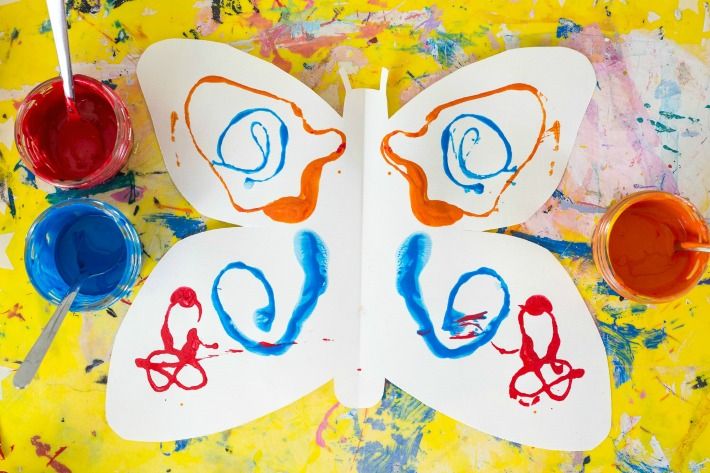 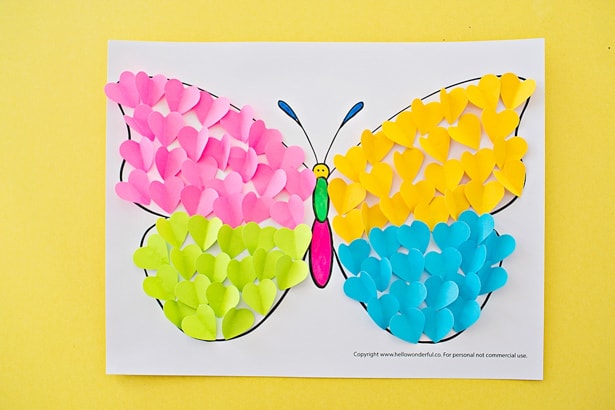 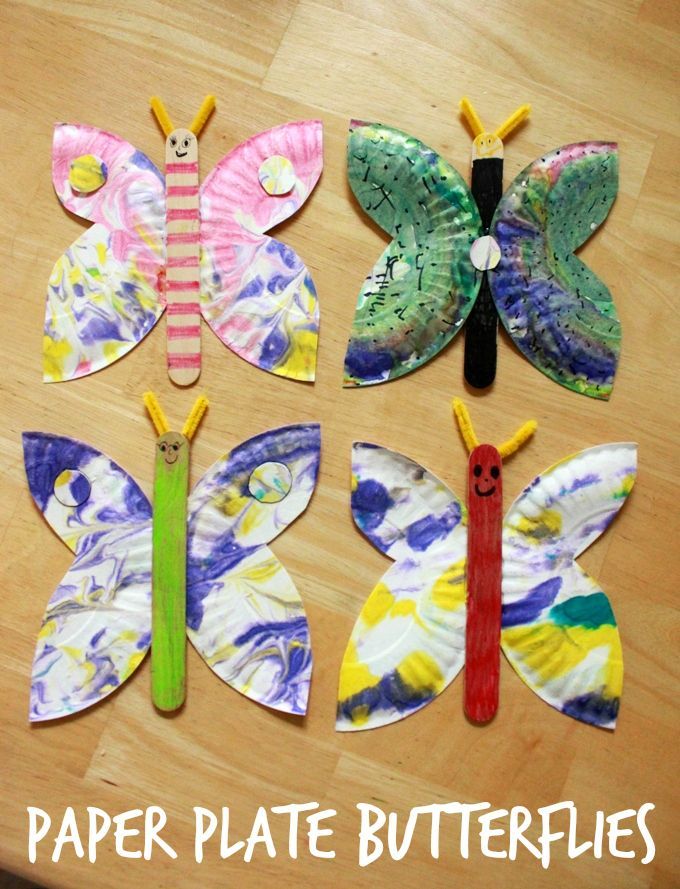 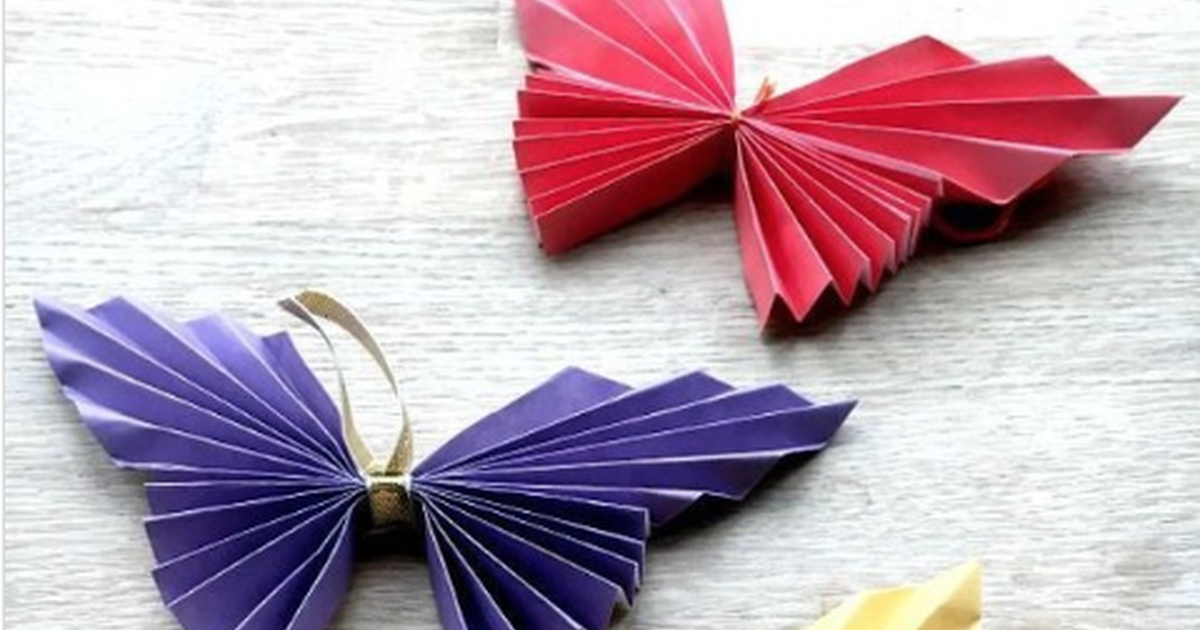 